Estimated General Reserves at the end of the financial year 2023/24.Projected expenditure still required				£187,009.00Current Ear Marked Reserves including Lottery (Zone)And Community Infrastructure (CIL) money			£412,961.27								Total		£599,970.27	Bank Balance (31 January 2023)					£966,376.08	Minus A and B = Estimated General Reserves			£366,405.81Please note:It was Resolved on 16 November at a Community and Governance Committee to pay for a Retail Group Strategic Review and Action Plan for the market at a cost of £13,950.This is to be paid from General Reserves.Up until now one invoice of £4,882.50 has been paid.  The remainder £9,067.50 will need to be reduced from General Reserves. Council Meeting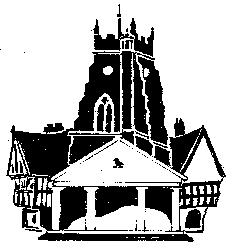         Market Drayton          Town CouncilAgenda Item:  8.C Precept 2024-25        Market Drayton          Town CouncilDate:  11 January 2024        Market Drayton          Town CouncilAppendix: CO129         Market Drayton          Town Council